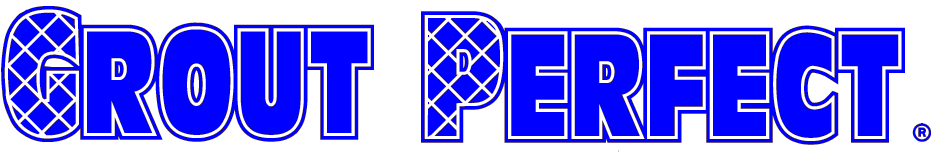 Pay for 4 Quarts and receive 2 extra Quarts FREE!YOU PICK ANY 6 COLORS                 (2)                                  (3)                               (4)                           (5) FREE!                  (6) FREE!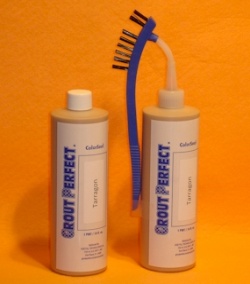 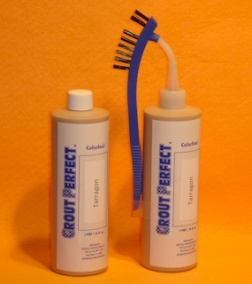 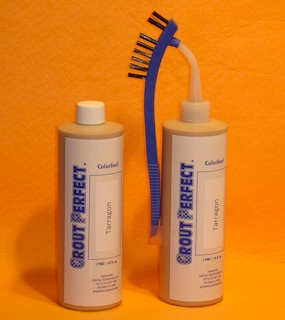          Type in color and       Type in color and      Type in color and      Type in color and      Type in color and      Type in color and                              manufacturer             manufacturer            manufacturer             manufacturer             manufacturer            manufacturerPLUS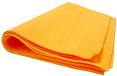 PLUS:   (6) – 27” X 20” MicroFiber Shammy Sheets FREE!ALL THIS for only $316.00 + S&H  That’s enough GROUT PERFECT Grout ColorSeal to complete approximately 6,000 square feet of tile floor based upon 12X12 tile and skill level.That makes the ColorSeal cost less than 5¢ per square foot. Either complete this order form online and e-mail to GPOrders@GroutPerfect.com or complete and fax to 877-767-3379. Void where prohibited. 7% sales tax will be applied to all Florida customers. NAMEDATECOMPANY NAMEBILLING ADDRESSSHIPPING ADDRESSBILLING CITY, STATE & ZIP CODESHIPPING CITY, STATE & ZIP CODECREDIT CARD NO.PHONEEXPIRATION DATEE-MAIL3 OR 4 DIGIT SECURITY CODE